Février 2023Ce modèle est rendu disponible aux fins d’application de l’article 73 du Code de gestion des pesticides. Les éléments marqués d’un astérisque (*) sont obligatoires. L’intégration d’éléments supplémentaires qui permettent d’appuyer les recommandations est encouragée. Le format (page de présentation, en-têtes) est adaptable et les tableaux peuvent être intégrés sous un format différent (ex. : Excel). Les titres de même que l’ordre des sections et des éléments doivent être respectés.	Modèle de plan de réduction des pesticides sur les terrains de golfgestion des pesticides, permis, certificat, espaces verts, vert, départ, allée, trappe, herbes longues, registre, ingrédient actif, numéro d’homologation, fongicide, insecticide, herbicide, régulateur de croissance, rodenticide, objectif de réduction, agrgestion des pesticides, permis, certificat, espaces verts, vert, départ, allée, trappe, herbes longues, registre, ingrédient actif, numéro d’homologation, fongicide, insecticide, herbicide, régulateur de croissance, rodenticide, objectif de réduction, agr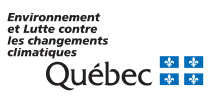 1.IdentitéIdentification du propriétaire ou de l’exploitant du terrain du golfIdentification du propriétaire ou de l’exploitant du terrain du golfIdentification du propriétaire ou de l’exploitant du terrain du golfIdentification du propriétaire ou de l’exploitant du terrain du golfNom*Adresse*Téléphone 1Téléphone 2Courriel Identification du terrain du golf Identification du terrain du golf Nom*Adresse*TéléphoneSite WebIdentification de la personne ou du titulaire du permis responsable de l’application des pesticidesIdentification de la personne ou du titulaire du permis responsable de l’application des pesticidesIdentification de la personne ou du titulaire du permis responsable de l’application des pesticidesNom*Adresse*Numéro du certificat ou du permisNuméro du certificat ou du permisIdentification de la personne responsable de l’entretien des espaces vertsIdentification de la personne responsable de l’entretien des espaces vertsNom*Prénom*Superficie totale du terrainSuperficie totale du terrainLa superficie du terrain, en hectares (ha), correspond à la superficie de jeu. Elle n’inclut ni les boisés ni les autres surfaces gazonnées (ex. : celles avoisinant le bâtiment principal).La superficie du terrain, en hectares (ha), correspond à la superficie de jeu. Elle n’inclut ni les boisés ni les autres surfaces gazonnées (ex. : celles avoisinant le bâtiment principal).Verts*       haTertres de départ*       haAllées*       haTrappes de sable*       haHerbes longues*       haSuperficie totale*(somme des superficies indiquées ci-haut)       haDescription du terrain du golfDescription du terrain du golfDescription du terrain du golfDescription du terrain du golfNombre de trousType de club de golf   Privé  Semi-privé  PublicAnnée de construction2.Pesticides appliqués annuellement au cours des trois années précédant la transmission du planLe titulaire du permis qui applique les pesticides sur le terrain de golf doit consigner chaque application dans un registre, comme le prévoit l’article 50 ou 51 du Règlement sur les permis et les certificats pour la vente et l’utilisation des pesticides. Cette section est remplie à l’aide de ce registre d’utilisation. Des données supplémentaires peuvent être présentées (ex. : quantité d’ingrédients actifs). Le tableau peut être bonifié à cet effet. Lorsqu’un produit n’a pas été appliqué une certaine année, inscrivez « 0 » dans les cases « Quantité totale appliquée » et « Superficie totale traitée ».Le titulaire du permis qui applique les pesticides sur le terrain de golf doit consigner chaque application dans un registre, comme le prévoit l’article 50 ou 51 du Règlement sur les permis et les certificats pour la vente et l’utilisation des pesticides. Cette section est remplie à l’aide de ce registre d’utilisation. Des données supplémentaires peuvent être présentées (ex. : quantité d’ingrédients actifs). Le tableau peut être bonifié à cet effet. Lorsqu’un produit n’a pas été appliqué une certaine année, inscrivez « 0 » dans les cases « Quantité totale appliquée » et « Superficie totale traitée ».Pesticides appliquésPesticides appliquésPesticides appliquésAnnée* :2021Année* :2022Année* :2023Numéro d’homolo-gation*Nom du produit*Ingrédient(s) actif(s)Quantité totale appliquéeSuperficie totale traitée Quantité totale appliquéeSuperficie totale traitée Quantité totale appliquéeSuperficie totale traitée Numéro d’homolo-gation*Nom du produit*Ingrédient(s) actif(s)(kg ou L)*(ha)*(kg ou L)*(ha)*(kg ou L)*(ha)*FongicidesFongicidesFongicidesFongicidesFongicidesFongicidesFongicidesFongicidesFongicidesInsecticidesInsecticidesInsecticidesInsecticidesInsecticidesInsecticidesInsecticidesInsecticidesInsecticidesHerbicidesHerbicidesHerbicidesHerbicidesHerbicidesHerbicidesHerbicidesHerbicidesHerbicidesRodenticidesRodenticidesRodenticidesRodenticidesRodenticidesRodenticidesRodenticidesRodenticidesRodenticidesAutres pesticidesAutres pesticidesAutres pesticidesAutres pesticidesAutres pesticidesAutres pesticidesAutres pesticidesAutres pesticidesAutres pesticides3.Objectifs de réduction de l’utilisation des pesticides pour les trois prochaines années*Le pourcentage de réduction par catégorie de pesticides doit être représentatif de ce qui peut réellement être fait pour réduire à un niveau minimal l’utilisation des pesticides sur le terrain de golf. Les efforts consentis doivent mobiliser l’ensemble des moyens requis pour réduire l’usage des pesticides sur le terrain. L’objectif est de réduire toutes les utilisations de pesticides (y compris le nombre de traitements et la superficie traitée), et non seulement de substituer un produit par un autre. Objectifs de réduction globauxLes objectifs de réduction par catégorie de pesticides, dans les plans de réduction subséquents, s’appuieront sur ces résultats. Ainsi, il sera possible de déterminer des pourcentages de réduction des pesticides efficaces et réalistes. Pour ce faire, les responsables de l’entretien du terrain de golf doivent travailler de concert avec l’agronome responsable de la rédaction du plan de réduction.Les objectifs de réduction sont présentés soit en pourcentage, soit en kilogrammes (kg) ou en litres (L) de produits ou d’ingrédients actifs. Dans le cas où aucun pesticide n’est appliqué pour une catégorie donnée, il faut le spécifier dans la section correspondante. Les biopesticides doivent être pris en compte dans la détermination des objectifs de réduction.Recommandations spécifiquesAfin d’accroître les gains pour la santé et l’environnement, la recommandation d’un produit doit considérer les risques qu’il présente en termes d’indice de risque pour l’environnement (IRE) et d’indice de risque pour la santé (IRS). Ceux-ci sont disponibles dans la section traitements phytosanitaires et risques associés de SAgE pesticides.Afin de considérer cet aspect, des recommandations spécifiques sont également détaillées. Par exemple : Réduire de X L ou kg le produit ABC;Réduire de X % l’ingrédient actif DEF. La substitution d’un pesticide par un autre qui représente moins de risques peut augmenter les quantités globales utilisées. Dans ce cas, l’objectif de réduction global sera de 0 %. Le pourcentage de réduction par catégorie de pesticides doit être représentatif de ce qui peut réellement être fait pour réduire à un niveau minimal l’utilisation des pesticides sur le terrain de golf. Les efforts consentis doivent mobiliser l’ensemble des moyens requis pour réduire l’usage des pesticides sur le terrain. L’objectif est de réduire toutes les utilisations de pesticides (y compris le nombre de traitements et la superficie traitée), et non seulement de substituer un produit par un autre. Objectifs de réduction globauxLes objectifs de réduction par catégorie de pesticides, dans les plans de réduction subséquents, s’appuieront sur ces résultats. Ainsi, il sera possible de déterminer des pourcentages de réduction des pesticides efficaces et réalistes. Pour ce faire, les responsables de l’entretien du terrain de golf doivent travailler de concert avec l’agronome responsable de la rédaction du plan de réduction.Les objectifs de réduction sont présentés soit en pourcentage, soit en kilogrammes (kg) ou en litres (L) de produits ou d’ingrédients actifs. Dans le cas où aucun pesticide n’est appliqué pour une catégorie donnée, il faut le spécifier dans la section correspondante. Les biopesticides doivent être pris en compte dans la détermination des objectifs de réduction.Recommandations spécifiquesAfin d’accroître les gains pour la santé et l’environnement, la recommandation d’un produit doit considérer les risques qu’il présente en termes d’indice de risque pour l’environnement (IRE) et d’indice de risque pour la santé (IRS). Ceux-ci sont disponibles dans la section traitements phytosanitaires et risques associés de SAgE pesticides.Afin de considérer cet aspect, des recommandations spécifiques sont également détaillées. Par exemple : Réduire de X L ou kg le produit ABC;Réduire de X % l’ingrédient actif DEF. La substitution d’un pesticide par un autre qui représente moins de risques peut augmenter les quantités globales utilisées. Dans ce cas, l’objectif de réduction global sera de 0 %. Objectifs de réduction globaux (%, L ou kg)*Objectifs de réduction globaux (%, L ou kg)*FongicidesInsecticidesHerbicidesRodenticidesAutres pesticidesRecommandations spécifiques (%, L ou kg)FongicidesInsecticidesHerbicidesRodenticidesAutres pesticides4.Méthodes d’observation, de suivi et de dépistage des organismes nuisibles, données recueillies, mesures préventives, pratiques culturales et moyens de lutte pour atteindre les objectifs de réduction des pesticidesIl s’agit du diagnostic et du bilan des forces et des faiblesses des différentes superficies traitées sur le terrain de golf et des recommandations formulées pour atteindre les objectifs de réduction. Il s’agit du diagnostic et du bilan des forces et des faiblesses des différentes superficies traitées sur le terrain de golf et des recommandations formulées pour atteindre les objectifs de réduction. Méthodes d’observation, de suivi et de dépistage des organismes nuisibles; données recueillies*Méthodes d’observation, de suivi et de dépistage des organismes nuisibles; données recueillies*Les données recueillies doivent comprendre la liste des organismes nuisibles rencontrés sur le terrain de golf, de même que l’endroit où ils représentent un enjeu pour le terrain de golf.Les données recueillies doivent comprendre la liste des organismes nuisibles rencontrés sur le terrain de golf, de même que l’endroit où ils représentent un enjeu pour le terrain de golf.Mesures préventives, pratiques culturales et moyens de lutte pour atteindre les objectifs de réduction des pesticides*Mesures préventives, pratiques culturales et moyens de lutte pour atteindre les objectifs de réduction des pesticides*Les mesures préventives, pratiques culturales et moyens de lutte recommandés pour atteindre les objectifs de réduction doivent être spécifiques au terrain de golf.Les mesures préventives, pratiques culturales et moyens de lutte recommandés pour atteindre les objectifs de réduction doivent être spécifiques au terrain de golf.5.Mesures prises pour réduire la migration des pesticides à l’extérieur du site*Dans cette section, il peut être question :de rives à restaurer par l’implantation de végétaux arbustifs indigènes;des distances d’éloignement à respecter par rapport à un lac ou à un cours d’eau; d’un système de drainage à installer vers un étang de rétention pour assurer la filtration de l’eau avant son rejet dans un cours d’eau;d’un programme de suivi des pesticides dans l’eau souterraine et de surface;d’équipements antidérive à employer;de zones naturalisées à implanter. Les mesures mentionnées dans le plan de réduction doivent être spécifiques aux situations rencontrées sur le terrain de golf. L’endroit et la raison de leur mise en œuvre sur le parcours doivent être indiqués.Dans cette section, il peut être question :de rives à restaurer par l’implantation de végétaux arbustifs indigènes;des distances d’éloignement à respecter par rapport à un lac ou à un cours d’eau; d’un système de drainage à installer vers un étang de rétention pour assurer la filtration de l’eau avant son rejet dans un cours d’eau;d’un programme de suivi des pesticides dans l’eau souterraine et de surface;d’équipements antidérive à employer;de zones naturalisées à implanter. Les mesures mentionnées dans le plan de réduction doivent être spécifiques aux situations rencontrées sur le terrain de golf. L’endroit et la raison de leur mise en œuvre sur le parcours doivent être indiqués.6.Bilan des résultats atteints en regard du plan de réduction établi pour les trois années antérieures, justification des résultats et correctifs à apporter, le cas échéant*Un bilan annuel devrait être réalisé afin de pouvoir ajuster, modifier ou conserver les moyens choisis pour réduire l’usage des pesticides sur le terrain. Les données obtenues doivent être analysées en vue de réévaluer la stratégie d’intervention, toujours dans l’optique de diminuer l’utilisation des pesticides. Le dépistage des organismes nuisibles, l’adaptation des modes d’intervention et l’évaluation des résultats devraient permettre de respecter les objectifs de réduction. De plus, la compilation des résultats peut permettre de justifier d’éventuelles fluctuations dans les quantités de pesticides appliquées.Le bilan des résultats doit indiquer si les objectifs de réduction des pesticides ont été atteints et le démontrer. Dans le cas où un objectif de réduction n’a pas été atteint, cette section doit en présenter les raisons et les correctifs recommandés. Les correctifs peuvent référer à certaines recommandations émises à la section 4 ou à des recommandations supplémentaires (ex. : instaurer un programme de dépistage lors de l’apparition d’un nouvel organisme nuisible).Un bilan annuel devrait être réalisé afin de pouvoir ajuster, modifier ou conserver les moyens choisis pour réduire l’usage des pesticides sur le terrain. Les données obtenues doivent être analysées en vue de réévaluer la stratégie d’intervention, toujours dans l’optique de diminuer l’utilisation des pesticides. Le dépistage des organismes nuisibles, l’adaptation des modes d’intervention et l’évaluation des résultats devraient permettre de respecter les objectifs de réduction. De plus, la compilation des résultats peut permettre de justifier d’éventuelles fluctuations dans les quantités de pesticides appliquées.Le bilan des résultats doit indiquer si les objectifs de réduction des pesticides ont été atteints et le démontrer. Dans le cas où un objectif de réduction n’a pas été atteint, cette section doit en présenter les raisons et les correctifs recommandés. Les correctifs peuvent référer à certaines recommandations émises à la section 4 ou à des recommandations supplémentaires (ex. : instaurer un programme de dépistage lors de l’apparition d’un nouvel organisme nuisible).Objectifs par catégorie de pesticidesRésultatsJustifications et correctifsFongicidesFongicidesFongicidesObjectif global :Recommandations spécifiques :InsecticidesInsecticidesInsecticidesObjectif global :Recommandations spécifiques :HerbicidesHerbicidesHerbicidesObjectif global :Recommandations spécifiques :RodenticidesRodenticidesRodenticidesObjectif global :Recommandations spécifiques :Autres pesticidesAutres pesticidesAutres pesticidesObjectif global :Recommandations spécifiques :7. Identification de l’agronome7. Identification de l’agronome7. Identification de l’agronome7. Identification de l’agronome7. Identification de l’agronomeL’agronome engage sa responsabilité professionnelle et déclare qu’il a respecté les règles de l’art en élaborant ses recommandations et en signant le document. Le propriétaire ou le gestionnaire du terrain de golf, quant à lui, est responsable du suivi des recommandations de l’agronome.L’agronome engage sa responsabilité professionnelle et déclare qu’il a respecté les règles de l’art en élaborant ses recommandations et en signant le document. Le propriétaire ou le gestionnaire du terrain de golf, quant à lui, est responsable du suivi des recommandations de l’agronome.L’agronome engage sa responsabilité professionnelle et déclare qu’il a respecté les règles de l’art en élaborant ses recommandations et en signant le document. Le propriétaire ou le gestionnaire du terrain de golf, quant à lui, est responsable du suivi des recommandations de l’agronome.L’agronome engage sa responsabilité professionnelle et déclare qu’il a respecté les règles de l’art en élaborant ses recommandations et en signant le document. Le propriétaire ou le gestionnaire du terrain de golf, quant à lui, est responsable du suivi des recommandations de l’agronome.L’agronome engage sa responsabilité professionnelle et déclare qu’il a respecté les règles de l’art en élaborant ses recommandations et en signant le document. Le propriétaire ou le gestionnaire du terrain de golf, quant à lui, est responsable du suivi des recommandations de l’agronome.NomPrénomAdresseCourriel Signature de l’agronome*Signature de l’agronome*Signature de l’agronome*Numéro de membre de l’Ordre des agronomes du QuébecNuméro de membre de l’Ordre des agronomes du QuébecNuméro de membre de l’Ordre des agronomes du QuébecNuméro de membre de l’Ordre des agronomes du QuébecDate (AAAA-MM-JJ)Date (AAAA-MM-JJ)